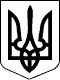 УЖГОРОДСЬКА РАЙОННА державна адміністраціяЗАКАРПАТСЬКОЇ ОБЛАСТІР О З П О Р Я Д Ж Е Н Н Я___21.09.2021___                            Ужгород                           №___228_______ Про приймання-передачу експертних звітів та робочих проектівВідповідно до статей 6, 39, 41 Закону України  „Про місцеві державні адміністрації”, розпорядження голови Закарпатської обласної державної адміністрації 15.03.2021 №190 „Про затвердження передавального акта Великоберезнянської районної державної адміністрації Закарпатської області до правонаступника Ужгородської районної державної адміністрації Закарпатської області”, листа Ставненської сільської ради 15.09.2021          №02-06/623:1. Відділу економічного розвитку, житлово-комунального господарства, інфраструктури та екології райдержадміністрації (Хайнас Р.М.) передати експертні висновки та робочі проекти Ставненській сільській раді, а саме:Будівництво туристичної стоянки вздовж автомобільної дороги Н-13 Львів-Самбір-Ужгород на в’їзді в Закарпатську область;Будівництво майданчика з інформаційною схемою та картосхемою вздовж автомобільної дороги Н-13 Львів-Самбір-Ужгород на в’їзді в Закарпатську область.2. Відділу фінансового – господарського забезпечення апарату райдержадміністрації (Василина А.М.) здійснити заходи згідно чинного законодавства щодо прийому - передачі зазначених експертних висновків та робочих проектів. 3. Контроль за виконанням цього розпорядження залишаю за собою.В. о. голови державної адміністрації                                     Христина МАЦКО